Olivia’s Placehttp://www.oliviasplace.orgPudong Clinic (浦东): 1868 Pudong Avenue, 3rd Floor, Pudong New District, Shanghai上海市浦东新区浦东大道1868号东方城市大厦3楼Phone: (8621) 5404-0058; 5404-0059Email: intakesh@lih-oliviasplace.comHours of Operation: Monday – Friday, 9:00 am – 6:00 pm / Saturday, 9:00 am – 5:00 pm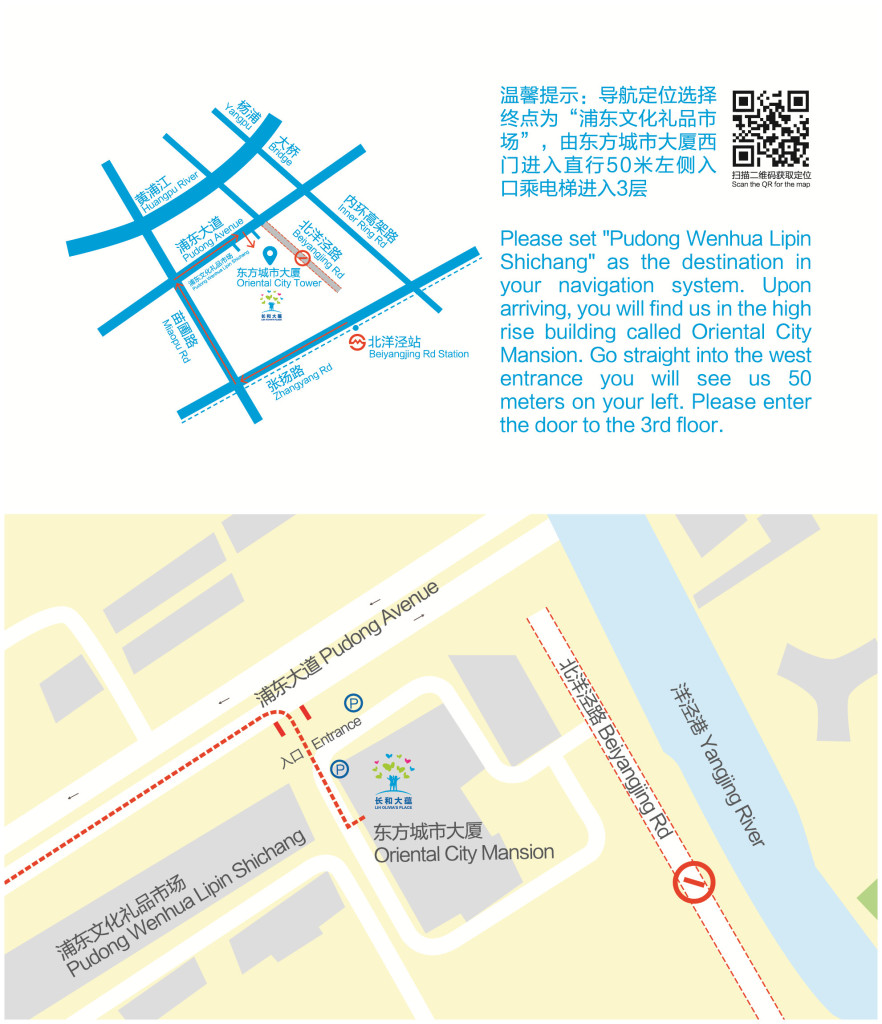 Essential Learning Group (ELG)http://www.chinaelg.comClient Hotline: +86 4006 129 423        Main Office: +86 21 5206 6273        Email: services@chinaelg.com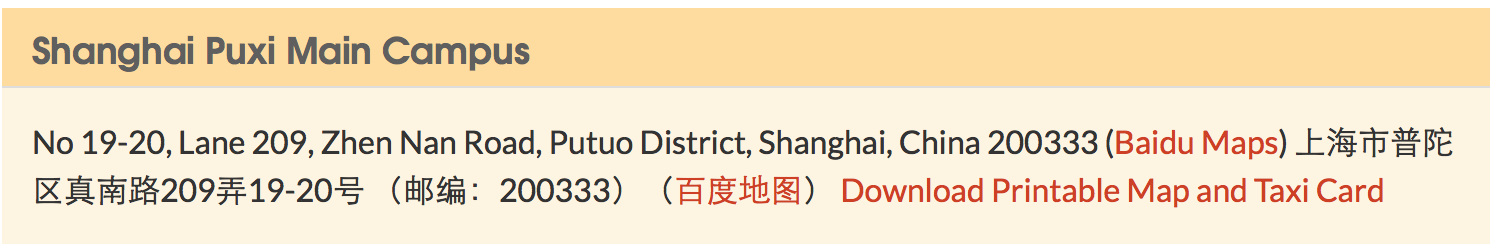 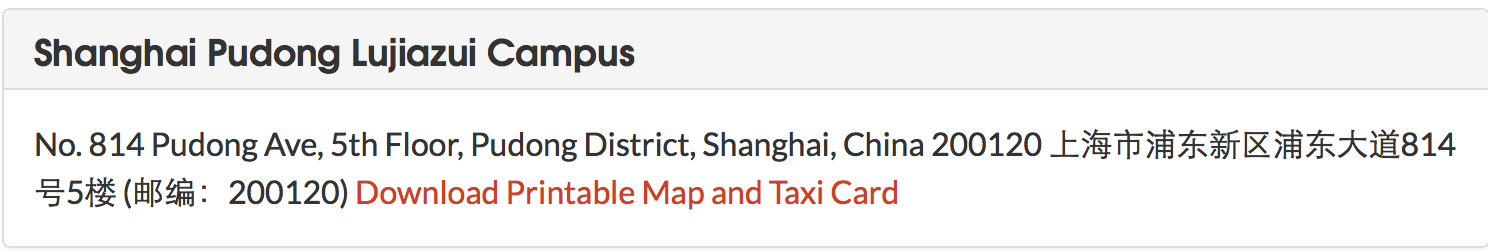 